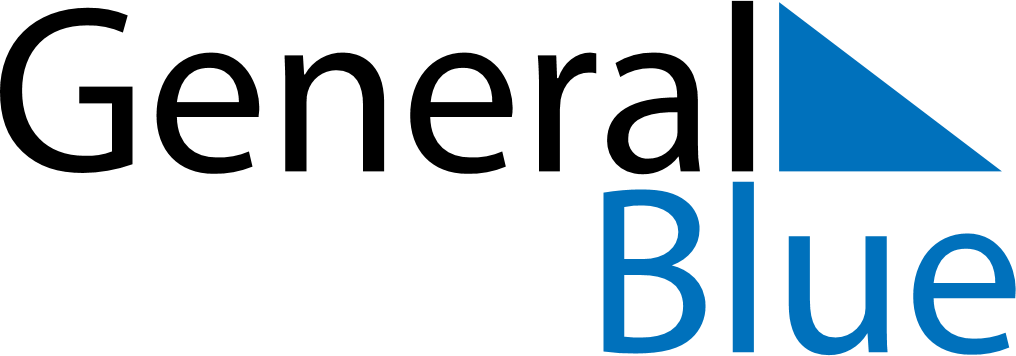 Weekly CalendarOctober 2, 2022 - October 8, 2022Weekly CalendarOctober 2, 2022 - October 8, 2022SundayOct 02SundayOct 02MondayOct 03TuesdayOct 04TuesdayOct 04WednesdayOct 05ThursdayOct 06ThursdayOct 06FridayOct 07SaturdayOct 08SaturdayOct 08My Notes